			AANMELDINGSFORMULIER			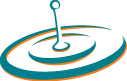 LIDMAATSCHAP KNDBDe Koninklijke Nederlandse Drogisten Bond - KNDB - is de sociaal economische brancheorganisatie voor zelfstandige ondernemers in de drogisterijbranche. Het lidmaatschap van de KNDB is een slimme investering die zich terugverdient. Wij zorgen voor tijdwinst en gemak, zodat u kunt blijven ondernemen.De KNDB beheerst de sociale agenda voor zelfstandige drogisterijondernemers. Wij vertegenwoordigen u aan de cao-tafel, in het Sociaal Fonds, Remedium (een initiatief van de KNDB) en in stichting Duurzame Inzetbaarheid Drogisterijen (kortweg DID, ook een initiatief van de KNDB). Naast deze collectieve belangenbehartiging binnen het sociale domein, richt de KNDB zich op individueel advies en het afsluiten van collectieve contracten (mantelovereenkomsten).Uw voordeel van het KNDB-lidmaatschap 
Leden hebben toegang tot een deskundig bureau, persoonlijk advies, collectieve kortingen, de beschikking over gratis model arbeidscontracten en andere modelformulieren en het netwerk van de brancheorganisatie.Een greep uit de voordelen:kosteloos eerstelijns advies over CAO, arbeidsvoorwaarden en juridische ondersteuningGratis de beschikking over model arbeidscontracten, huishoudelijk reglement, studie-overeenkomst en diverse andere modelformulieren en –brievenTot 19% korting op de jaarlijkse heffing van Buma/Stemra en SenaKorting op transactiekosten creditcards via Easy Payment ServicesKorting op brandstof, middels de brandstofpasToegang tot de KNDB-App voor ledenKosteloos de beschikking over een digitaal goedgekeurd RI&E-instrumentKorting op de basiscursus BHVMantelovereenkomst met De Goudse via Veldhuis Advies voor de ziekteverzuimverzekeringOvereenkomst (en ledenkorting) met Lagere Huur Toegang tot Remedium, gecertificeerde arbodienst voor de drogisterijbrancheDe mantelovereenkomsten van de KNDB bieden voordeel en gemakNaast deze voordelen heeft u toegang tot de financieringsmogelijkheden van stichting Duurzame Inzetbaarheid Drogisterijen (www.stichtingDID.nl en www.loopbaanpleindrogisterijen.nl), een initiatief van de KNDB.Ja, hierbij meld ik mij aan bij de werkgeversorganisatie KNDB € 269,- per jaar (niveau 2018), 	(plus eventueel € 66,- per extra filiaal). Bedrijf: ..............................................................................................................Naam:	....................................................................................................(m/v)Adres:	............................................................................................................PC:	…….....................…......  Plaats: .................................................…..Tel.:	............................................. Fax: ......................................................e-mail:	……………………..………………………………………………..Adressen eventuele filialen: ...............................................................................□ Ja, ik ben bekend met het KNDB privacybeleid terug te vinden op www.kndb.org/privacybeleid.Datum:	..............................  Handtekening: ..............................................Gelieve dit formulier te retourneren aan:KNDB Postbus 262 2260 AG Leidschendam, per fax 070-3276537 of email secretariaat@kndb.org